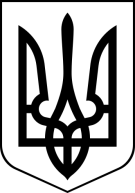 УКРАЇНАЗакарпатська областьУправління міського господарства м.МукачевеМУКАЧІВСЬКЕ МІСЬКЕ КОМУНАЛЬНЕ ПІДПРИЄМСТВО«ЦЕНТР КОНТРОЛЮ ЗА ТВАРИНАМИ»__________________89600,м.Мукачево,вул.Валенберга,52___________________Від «  07 » жовтня  2021 р. № 74                                                           Відділ контролю за організаційного                                                              забезпечення діяльності виконавчого                                                                     комітету та міської ради                                                                    А.Т. ЛендьєлМукачівське міське комунальне підприємство «Центр контролю за тваринами» надає звіт про виконану роботу за період липень – вересень 2021р.За звітній період в ММКП «Центр контролю за тваринами» :Утримувалось понад 72  тварин на суму 371 874,07 грн.Стерилізовано (кастрація) та лікувалось 35 тварин на суму 29 550,00 грн.Вилучено з вулиці 66 тварини.Прилаштовано до нових власників понад 44 тварин.Провакциновано  66 тварин.Надано послуг на суму : 20 721,11грн.,  залучено благодійних внесків на суму 248,75 грн., та організовано проведення 12- ти стерилізації тварин 12тис.грн.за кошт мешканців Мукачівської ТГ.  Проведено монтажно-зварювальні роботи для облаштування місць для цуценят (10 місць). Зроблено монтаж даху над вольєром для цуценят №3 та №4.Проведено санітарну побілку вольєрів та планову дегельмінтизацію тварин. За участі ММКП «Центр контролю за тваринами»  було організовано безкоштовну вакцинацію від сказу у різних районах міста  та в селах ТГ. Через засоби масової інформації, соціальні мережі, проводилась робота по  висвітленню  питання щодо дотримання правил утримання тварин, недопустимість викидання приплоду хатніх тварин на вулиці міста та про відповідальність за такі дії.Заборгованість з виплат заробітної плати та по розрахункам з контрагентами станом на 30.09.2021 року відсутня.В пункті тимчасової перетримки тварин щоденно проводилось прибирання вольєрів та систематична відкачка дощових  вод.ДиректорММКП « Центр контролю за тваринами»         -----------------  Кость Є.Я. 